Stap 1: algemene onderwerpsverkenning1.1 Vertaal je thema / informatievraag in een aantal trefwoorden of zoektermenKindersyndromenKinderziekte  (spontaan zelf bedacht)Williams syndroom (kinderneurologie.eu)Rett syndroom (kinderneurologie.eu)Fragile x syndroom (kinderneurologie.eu)Lijst van syndromen (wikipedia.org)Epilepsie syndromen (kinderneuropsychologie.org)Zesde ziekte (kindengezin.be)Bof Mazelen              (gezond.be)Rode hond 1.2 Gebruik stapsgewijs een drietal van je zoektermen (of combinaties ervan…) voor een verkennende, vergelijkende zoekopdracht.Kinderziektes: google  Ongeveer 172.000 resultaten	            Yahoo  378,000 resultaten                            Bing  414 000 ResultatenWilliams syndroom : google Ongeveer 418.000 resultaten                                      Yahoo  68,500 results                                       Bing  55 900 000  Resultaten Specifieker gezocht 1.3 Gebruik dezelfde zoektermen (of combinaties ervan) voor een gelijkaardige verkennende zoekopdracht via Limo. Probeer aldus ook diverse soorten bronnen (zelfde ? anderer ?) te vinden.Via Limo: Tabel 1.4  Kwaliteit van je zoekresultaten
Zelf gebruik ik altijd google om iets op te zoeken. Bing en Yahoo gebruik ik nooit. De reden waarom ik altijd google gebruik is omdat ik deze zoekmachine al altijd gebruik en er beter mee kan werken. Limo vind ik persoonlijk ook een heel goede zoekmachine, vooral voor school. Het is een betrouwbare bron en het is ook makkelijk dat je het type bron kan aanduiden die je nodig hebt. Ik denk wel dat ik dit niet zo super vaak zal gebruiken buiten school omdat je niet veel resultaten hebt en je er ook niet super snel kan naar surfen, want je moet je ook inloggen. 1.5 Kritische terugblik op je algemene verkenning, je brede zoektocht en vergelijking van hanteren algemene zoekmachine voor internet en LIMOa) in het begin was het wat zoeken. Ik wist niet echt goed wat ik moest doen. Ik heb toen uitleg gevraagd en daarna snapte ik het. b) ik kon nog wat meer woorden hebben opgezocht om zo nog beter te kunnen vergelijken. Zoals de Bof en de Mazelen. Deze ziektes zijn ook bekend en ik zou waarschijnlijk veel zoekresultaten hebben. c) Bij de zoekmachine Limo had ik meestal niet veel beeldmateriaal. Dit komt waarschijnlijk omdat het onderwerp die we gekozen hebben moeilijk is om beeldmateriaal van te krijgen. d) ik zal in de toekomst meer Limo gebruiken. Ik zal als ik dingen moet opzoeken eens verschillende zoekmachines gebruiken. Formulering mogelijke informatie- of onderzoeksvraag° Hebben sommige ouders meer kans om een kindje te krijgen met een syndroom dan anderen?° hoeveel kinderen met syndromen zijn er in België ° bestaat er een manier om een syndroom te voorkomen?Stap 2 De basistekst : zoeken en diverse info eruit halenhttps://link.springer.com/content/pdf/10.1007%2Fs12456-014-0042-5.pdfhttp://limo.libis.be/primo_library/libweb/action/search.do?fn=search&ct=search&initialSearch=true&mode=Basic&tab=all_content_tab&indx=1&dum=true&srt=rank&vid=VIVES_KATHO&frbg=&tb=t&vl%28freeText0%29=Een+multidisciplinaire+polikliniek+voor+kinderen+met+chronische+hoofdpijn+&scp.scps=scope%3A%28SCOPE_773%29%2Cscope%3A%28KHBO_P%29%2Cscope%3A%28%22KATHO%22%29%2Cscope%3A%28EBL%29%2Cscope%3A%2832LIBIS_ALMA_DS_P%29%2Cprimo_central_multiple_fe2.1 Bronvermelding. Hageman. G. en Leever.K. (2014). Een multidisciplinaire polikliniek voor kinderen met chronische hoofdpijn. Kindergeneeskunde, 82 (6), 203-211.  Geraadpleegd via springer link2.2 Bronvermelding bis “Naast Enschede zijn er nog vijf centra in Nederland met specifieke aandacht voor kinderen.”(Hageman en Leever, 2014, p210)2.3 context In het artikel vind ik dat het artikel uit het tijdschrift voor kinderen komt. Het artikel heeft de titel ‘Een multidisciplinaire polikliniek voor kinderen met chronische hoofdpijn’Dit heb ik gevonden op Springer link : Het tijdschrift voor kindergeneeskunde is een zeer gedegen wetenschappelijk vakblad waarin alle ontwikkelingen op dit zeer uitgebreide medische deelgebied aan de orde komen.2.4 verneem meer over de auteur In het artikel heb ik dit gevonden : Dr. Gerard Hageman, kinderneuroloog, en Karen R. Leever MSc, destijds semi-arts neurologie (thans anios interne geneeskunde), afdeling Neurologie; dr. J.S. (Anneke) Smeets-Schouten, klinisch neuropsycholoog/kinder- en jeugdpsycholoog NIP, afdeling Medische Psychologie; Jan F. Korpershoek, kinderfysiotherapeut, afdeling Fysiotherapie; Rob F.H.M. Tummers, kinderarts, afdeling Kindergeneeskunde, Medisch Spectrum Twente, Enschede. Correspondentieadres: Dr. G. Hageman, Medisch Spectrum Twente, Postbus 50000, 7500 KA Enschede, g.hageman@mst.nl.Ik heb op internet gezocht: ik heb Dr. Gerard Hageman kinderneuroloog ingetypt en ik kom telkens allemaal artikelen uit en niet veel info over Gerard Hageman zelf Dit heb ik ook nog gevonden van Gerard Hageman op linkedin Gerard HagemanInstructor / Consultant at JM.CampbellLocatieDen Haag en omgeving, NederlandBedrijfstakOlie en energie2.5 de structuur van het artikel het artikel begint met een korte samenvatting in een roze kader.  De ondertitels zijn in het vet en ook in het roze. Dan zijn er onder de ondertitels nog ondertitels die staan in het vet cursief roze en zijn ook een kleiner lettertype. Waardoor je een duidelijk onderscheid ziet. Er is een chronologische structuur.  Er is niet alleen maar tekst, er zijn een viertal afbeeldingen. De ene is in een schematische vorm met woorden, er staat ook een figuur afgebeeld in een staafdiagram met percentages. In de andere twee afbeeldingen zijn er tabellen afgebeeld met cijfergegevens. Er zijn ook casussen in het artikel te vinden. Op het einde van het artikel is er ook nog een samenvatting te vinden maar in het Engels. Ze sluiten het artikel af met een dankbetuiging, disclaimer en de literatuurlijst. Ze werken met de APA-bronvermelding. Er wordt ook met een voet-note gewerkt. De paginanummering staat aan de linker onderkant, aan de rechteronderkant staat welk tijdschrift het is en in welk jaar het is gepubliceerd.   2.7 lijsten met gelijksoortige info 	Bron: https://www.wegwijs.nl Bronnen: http://www.encyclo.nl http://www.dokterdokter.nl/encyclopedie/overzicht2.8 digitale presentatie  Stap 3: beschikking krijgen en meer zoeken 3.1 De vindplaats van elk van de bronnen uit je basistekstAuteur(s) van je basistekstG. Hageman: De Gans, J, & Hageman, G. (n.d.). Cerebrale infecties, tumoren en intoxicatiesVan al mijn andere auteurs zijn er alleen maar artikelen te vinden op LimoSterauteurs: Over mevrouw M. Heubach-Trip is er niets te vinden op Limo. Dr. J. Nihom:
Delsing, C.E, Ardesch, J, & Nihom, J. (2005). Een ongewone oorzaak van meningo-encefalitis: Japanse encefalitis. Nederlands Tijdschrift Voor Geneeskunde, 2423-2427.3.3 Het colofon als snelle info3.4 Zoek nu verder buiten je basistekst. a) Boeken: Boek 1: Pijn zonder strijd: over stoppen met vechten en zin in je leven krijgen van Jaap Spaans.Spaans. (2010). Pijn zonder strijd: Over stoppen met vechten en zin in je leven krijgen. Houten: Bohn Stafleu van Loghum.Dit boek heb ik gevonden op Limo door ‘jongeren met hoofdpijn’ in te typen. Boek 2: Chronische pijn verklaard: oorzaken, advies en aanpak van Keizer, Doeke, van Wilgen en Paul C.Keizer, Doeke, & Van Wilgen, Paul C. (2013). Chronische pijn verklaard: Oorzaken, advies en aanpak. Tielt: Lannoo.Dit boek heb ik gevonden door op Limo ‘oorzaken van hoofdpijn’ in te typen. Boek 3: Casus 'Multiple sclerose op de polikliniek' van Wynia en Klaske.Wynia, K. (n.d.). Casus 'Multiple sclerose op de polikliniek'.Dit boek heb ik gevonden door in Limo ‘polikliniek’ in te typen. b) artikels uit vaktijdschriften: artikel 1: Kindergeneeskunde van Van den Bosch, W.J.H.M.Van den Bosch, W. (2005). Kindergeneeskunde. Bijblijven., In: Bijblijven., Jrg. 21 (2005) nr. 10, p. 2-70.ik heb dit artikel gevonden op Limo door ‘kindergeneeskunde’ in te typen. Wat ik heb opgemerkt is dat er heel veel artikels zijn met de titel ‘kindergeneeskunde’ maar het is elke keer van een andere auteur of uitgeverij. Artikel 2: Chronische hoofdpijn: 'Alsof iemand met een biljartkeu mijn oog uitsteekt' van Van Der Neut, Dagmar.Van Der Neut, D. (2009). Chronische hoofdpijn: 'Alsof iemand met een biljartkeu mijn oog uitsteekt'. Psychologie Magazine., In: Psychologie magazine., 24(2005)11 (december); p. 66-69.Ik heb dit artikel gevonden op limo door ‘chronische hoofdpijn’ in te typen. Ik heb ook gezien dat het artikel dat ik gebruik voor mijn SADAN opdracht er ook bij stond. Artikel 3: Hoofdpijn van Carbaat, Pjotr. Carbaat, P. (2009). Hoofdpijn. Nursing : Verpleegkundig Vakblad., 40-45.Ik heb dit artikel gevonden op Limo door gewoon het woord ‘hoofdpijn’ in te typen. Er zijn veel artikels met als titel ‘Hoofdpijn’ maar ze zijn wel van verschillende auteurs en uitgevers. c) eindwerken: eindwerk 1: privacy in de polikliniek van Van Gompel JokeVan Gompel, J., & Katholieke Hogeschool Kempen. Departement Handelswetenschappen en Bedrijfskunde - Turnhout. (2011). Privacy in De Polikliniek.Ik heb dit eindwerk gevonden op limo door ‘polikliniek’ in te typen. Eindwerk 2: Recurrente hoofdpijn bij kinderen : een functioneel model en empirisch onderzoek doorKeuleers Els. Keuleers, E., & KUL. Faculteit psychologie en pedagogische wetenschappen. Departement psychologie. Onderzoeksgroep psychodiagnostiek en psychopathologie. (2001). Recurrente Hoofdpijn Bij Kinderen : Een Functioneel Model En Empirisch Onderzoek.Ik heb dit eindwerk gevonden door in Limo in te typen ‘hoofdpijn bij kinderen’. Wat mij opviel was dat er maar 1 jaarwerk was. Eindwerk 3: Het effect van stress tijdens de examenperiode op het voedingspatroon van studenten door Gielen Ayla en Jamina Gent. Gielen, Ayla, Gysels, Jamina, & Odisee. (2017). Het Effect Van Stress Tijdens De Examenperiode Op Het Voedingspatroon Van Studenten.Ik heb dit gevonden op Limo door ‘chronische hoofdpijn’ in te typen. Ik kreeg net als daarnet weer maar 1 resultaat.d) onderzoeksliteratuur: 1: Somatische en mentale comorbiditeit van chronische hoofdpijn in de Belgische algemene bevolking. Van Boven, B. (2009). Somatische en mentale comorbiditeit van chronische hoofdpijn in de Belgische algemene bevolking. Tijdschrift Voor Geneeskunde, 65(9), 398-406.Ik heb dit gevonden via Lirias, ik heb er ‘hoofdpijn’ ingetypt en had 7 resultaten.  2: Het Noonan Syndroom. Beschrijving en casusVanvuchelen, M. (1999). Het Noonan Syndroom. Beschrijving en casus. 12, 58-62.Dit heb ik gevonden op Lirias door syndroom in te typen en ik had 189 resultaten. 3: De motorische ontwikkeling van lagere schoolkinderen met een deletie 22q11 syndroom en hun siblings: een exploratief onderzoekVan Aken, K. (2004).Ik heb dit gevonden via Lirias door ontwikkeling syndroom in te typen. Ik had 24 resultaten. e) anderstalige bronnen: 1)  een Engels boek: Headache van Richard PeatfieldPeatfield R. (1986). Headacht. London: Springer-VerlagIk heb dit boek gevonden door eerst in het Van Dale woorden boek Nederlands-Engels te zoeken wat de vertaling voor hoofdpijn is. Toen heb ik in springer link Headache ingetypt en ben ik op dit boek uitgekomen. Ik had 145 684 resultaten algemeen. 2) een Duits artikel: Kindlicher Kopfschmerz und Allergie van M.Bijak, K.Stockert en T.WernickeBijak, Stockert, & Wernicke. (2015). Kindlicher Kopfschmerz und Allergie. Deutsche Zeitschrift Fuer Akupunktur, 58(2), 31-33.Ik heb dit artikel gevonden op science direct. Ik heb eerst in het Van Dale woordenboek het Duitse woord voor hoofdpijn opgezocht en dit dat ingetypt bij science direct. Ik heb dit artikel ook in Limo gevonden. Bij science direct had ik 1455 resultaten en in limo had ik 1489 resultaten. 3) een Frans eindwerk: Retentissement du handicap de l'enfant sur la vie familiale van Guyard, Audrey Ik heb dit eindwerk gevonden in Limo door in het frans kind op te zoeken. Eerst heb ik in het Van Dale woordenboek Nederlands-Frans kind opgezocht. f) e-artikels uit kranten, week- of maandbladen en magazines 1)  Van Dooren P. (30/11/2017). Nieuwe hoop voor migraineleiders. De Standaard.Ik heb dit artikel gevonden op Go press acadimic door het woord hoofdpijn in te typen.2) Statius A. (20/11/2017). Terug naar grandeur van jaren 30. Het Laatste Nieuws, p14. Ik heb dit artikel gevonden op Gopress acadimic door het woord polikliniek in te typen.  3) Huysentruyt B. (14/11/2017). Nog meer restaurants in Oostkust. Het Laatste Nieuws, p15.Dit artikel heb ik gevonden op Gopress acadimic door het woord clusterhoofdpijn in te typen. g) internet algemeen1) Van Aken, K., Swillen, A., Beirinckx, M., Janssens, L., Caeyenberghs, K., & Smits-Engelsman, B. (2010). Kinematic movement strategies in primary school children with 22q11.2 Deletion Syndrome compared to age- and IQ-matched controls during visuo-manual tracking. Research In Developmental Disabilities, 31(3), 768-776.Ik heb dit artikel zowel op Limo als op google gevonden door de auteur Van Aken, K. in te typen. 2) Guidetti. (2017). Headache and Comorbidities in Childhood and Adolescence. Springer International Publishing.Ik heb dit boek gevonden op google gevonden. Ik had de naam Lateef ingegeven. Toen ik het online bekeek zag ik dat zijn of haar naam een paar keer stond vermeld.  3) Leever, Karen A., Gabrielsen, Roy H., Sokoutis, Dimitrios, & Willingshofer, Ernst. (2011). The effect of convergence angle on the kinematic evolution of strain partitioning in transpressional brittle wedges: Insight from analog modeling and high-resolution digital image analysis.(Author abstract)(Report). Tectonics, 30(2), TC2013.Dit artikel heb ik gevonden op zowel Limo als op google. Eerst zat ik te zoeken op google books maar daar vond ik niet echt iets nuttig als ik gewoon de naam: K.R. Leever, intypte. Toen ben ik eens op limo gaan zoeken en heb ik ontdekt dat ze Karen heet. Ik ben dat op google gaan zoeken op de naam Leever Karen A. en toen heb ik dit artikel gevonden.h) beeldmateriaal 1) Canvas. (2009). Panorama: Psychose (Panorama). Brussel: CanvasIk heb op limo het woord syndromen ingetypt en heb dit zo gevonden.2) Vinger Aan De Pols, & Avro. (2000). VINGER AAN DE POLS - Leven met pijn (VINGER AAN DE POLS).Ik heb in limo het woord clusterhoofdpijn ingetypt en heb zo deze video gevonden ik had maar 1 resultaat bij audiovisuele bronnen. 3) Otten, E. (2008). Chronische hoofdpijn. Hilversum: Ndl 2.Ik heb dit op Limo gevonden door chronische hoofdpijn in te typen. Ik had bij audiovisueel materiaal 6 resultaten.Stap 4 contextualiseren 4.1 organisaties De organisatie die ik heb gekozen is BVvHP Belgische Vereniging voor Hoofdpijn-Patiënten. Dit is een online website: http://www.hoofdpijnen-belgie.be/ De site is mooi gestructureerd. Er zijn verschillende delen op de site en deze zijn duidelijk. Je ziet ook direct waarover het gaat. Ik vind de kleuren wel wat schoolachtig. Ook is de info niet echt betrouwbaar. Het is gebaseerd op teksten van het internet en van mensen die zelf erge hoofdpijn hebben. De site is laatst geüpdatet op 22/04/2013 dus dit is niet meer recent. De site is bedoeld voor mensen met specifieke hoofdpijn. Er is ook een duidelijk onderscheid van de verschillende soorten hoofdpijn en dan daaronder nog eens een opsplitsing dus ik vind deze site goed om specifiek antwoorden te zoeken op vragen die je hebt over je hoofdpijn. Er zijn ook getuigenissen die je kunt lezen, dus dit is ook wel interessant. Er zijn ook woordenlijsten aanwezig. Je vind er ook door wie de site is gemaakt. Dit is door mensen die behoefte hadden aan contact met lotgenoten. Hun doelstelling is om het welzijn van patiënten te verbeteren van wederzijdse hulp tussen de leden te organiseren. Deze vereniging is opgericht in 2004. Je kunt ook contact met hen opnemen. Maar ik denk dat deze site nu niet meer zoveel gebruikt wordt aangezien de nieuwsbrieven maar tot 2014 lopen. Je vindt er ook welke medicijnen je voor welke hoofdpijn kunt gebruiken en wat verschillende neurologen aanraden. Ze hebben ook een facebookpagina. Op de site vind je ook nog hoe je lid kunt worden. Ook zijn er hoofdpijn kalenders aanwezig die je kunt downloaden deze zijn handig voor de eerste stap naar een correcte behandeling. Je vind ook nog op de site de triggers en dan weer met veel verschillende onderdelen en hulpmiddelen om te kijken wat bij jou ook van toepassing is. Deze site is wel echt een handig instrument als je nog twijfelt over de oorzaak van je hoofdpijn. Ikzelf heb last van migraine en ik heb deze site ook grondig gelezen en het meeste wat er in staat herken ik en ik vind dit een zeer handige site. Het is duidelijk met verschillende onderdelen specifiek voor je probleem. Je kunt ook kijken welke linken ze hebben gebruikt. Dus al bij al vind ik het persoonlijk jammer dat deze site niet meer wordt onderhouden, want dit is een zeer overzichtelijke en handige site voor mensen die last hebben van chronische hoofdpijn. 4.2 juridische documenten 1. Besluit van de Vlaamse Regering houdende de voorwaarden voor erkenning en attest van toezicht en het kwaliteitsbeleid voor buitenschoolse gezinsopvang en groepsopvang [Citeeropschrift: "Kwaliteitsbesluit Buitenschoolse Opvang van 16 mei 2014"] (B.S.17/09/2014)2. Besluit van de Vlaamse Regering houdende de vergunningsvoorwaarden en het kwaliteitsbeleid voor gezinsopvang en groepsopvang van baby's en peuters (citeeropschrift:"Vergunningsbesluit van 22 november 2013") (B.S.13/01/2014)3. Ministerieel besluit tot bepaling van de standaard voor de titel van kinderverzorgster in meerlingengezinnen (B.S.26/10/2010)Ik heb gezocht met de trefwoorden hoofdpijn, medicatie, ziekenhuis. Ik heb zowel op de Vlaamse Codex als op het Belgisch staatsblad. Ik heb niets gevonden over mijn onderwerp hoofdpijn. 4.3 De maatschappelijke context : politiek / beleid / visie / middenveld groeperingen1. De Vlaams minister van welzijn en volksgezondheid is Jo Vandeurzen (CD&V). Hij is de persoon die zich bezighoudt met onder andere het onderwerp chronische hoofdpijn. Ook Maggie de block houdt zich bezig als het over gezondheid gaat. Ze is namelijk de  federale minister van sociale zaken en Volksgezondheid.2. Hoofdpijnnet is een Nederlandse vereniging van hoofdpijnpatiënten. Het is een organisatie die je vragen over hoofdpijn beantwoorden. Er zitten ervaringsdeskundigen klaar om dringende vragen te beantwoorden. Dit heb ik gevonden op www.allesoverhoofdpijn.nl 4.4 Statistiek Eerst heb ik in statistiek Vlaanderen gezond naar statistieken over hoofdpijn, maar daar vind ik niets over terug dus heb ik mijn thema wat ruimer moeten bekijken. Ik heb dus voor het thema gezondheid gekozen. Daar sloot ook niets aan bij mijn thema dus heb ik op google gezocht naar cijfergegevens over chronische hoofdpijn. Ik heb dan dit gevonden. Deze grafiek geeft weer hoeveel % van de bevolking last heeft van migraine en andere aandoeningen. 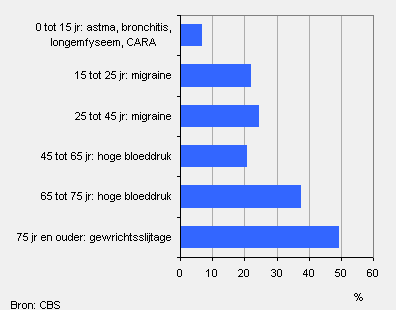 Stap 5 afwerking individuele werkdocumentenBesluit: Gevonden info: Ik heb voldoende informatie gevonden voor mijn opdracht. Ik heb in het begin wel heel lang moeten zoeken voor ik mijn basistekst had gevonden. Ik heb in het begin ook een beetje gesukkeld met de verschillende zoekmachines maar na een tijdje was ik daar wel mee weg. De info die ik heb gevonden is zeker betrouwbaar omdat ik deze vaan van limo en Go press academic heb gehaald. Ik vind Limo zeer handig om mee te werken. Verloop opdracht- vaardighedenDeze Sadan-opdracht is niet volledig verlopen zoals ik had verwacht. IK dacht dat je alles wel makkelijk ging kunnen vinden maar dit was vaak niet het geval. Soms vond ik het moeilijk om de opdracht te snappen. Soms wist ik niet goed wat ik precies moest doen. Ik heb toen vragen gesteld en dit heeft me wel echt geholpen om vooruit te geraken. Woord Soort bron Resultaten IngetiktRett syndroomBoeken10 200 000 ResultatenBing: boeken syndroom RettArtikels 42 600 000 ResultatenBing: artikels syndroom Rett Video’sBij video’s: 987 resultatenBij totaal aantal zoekresultaten: 77.800 resultatenGoogle: onder video’s gekeken en gewoon Rett syndroom ingevuld Fragile x syndroom Boeken 1 190 000 ResultatenBing: boeken fragile x syndroom Artikels1 590 000 ResultatenBing: artikels fragile x syndroom Video’s Bij video’s: 198 resultatenBij totaal aantal zoekresultaten: 23.200 resultatenGoogle: onder video’s gekeken en fragile x syndroom ingetikt WoordArtikelsBoekeneindwerkenAudiovisueel materiaalKinderziektes452 2300Williams syndroom3239119Rett syndroom101793Fragile x syndroom3423HuidigJohn M. Campbell & Co., G.J.Hageman – consultancyVorigGASCO, Shell Global Solutions, Commissioning, Start-up Operations manager Shell LNG-plantOpleidingUniversity of Twente Organisatie, diensten en voorzieningenOrganisatie, diensten en voorzieningenOrganisatie, diensten en voorzieningenOrganisatie, diensten en voorzieningenWat?Doelgroep?contactMedisch Spectrum Twente in Enschede Is een zeer groot ziekenhuis biedt klinische en poliklinische zorg aan. Iedereen Medisch Spectrum TwentePostbus 50 0007500 KA EnschedeTel: (053) 487 20 00Specialisten Specialisten Dr. J. Nihom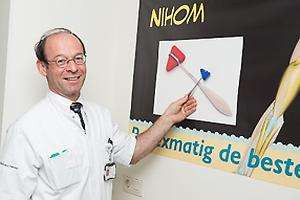 Bron: Medisch spectrum Twente, 4/12/2017, Dr. J. Nihom, https://www.mst.nl/p/zorgverleners/nihom.Neuroloog (bron: staat in tekst) Hij werkt als neuroloog in het Medisch Spectrum Twente. Hij is ook medisch manager neurologie. Bron: https://www.mst.nl/p/zorgverleners/nihom/Mevrouw M. Heubach-TripMedische secretaresse van de poli kindergeneeskunde (bron: staat in de tekst) (er is geen foto van haar te vinden en ook geen extra uitleg over haar)Vaktermen Vaktermen Alexythimie Men heeft moeite om de eigen gevoelens te voelen. (bron: in tekst)AnalgeticaPijnstillende middelen Chronisch Terugkerende of aanhoudende pijn gedurende minimaal drie maanden en minimaal 15 dagen per maand aanwezig (bron: in tekst)GeïncludeerdOpgenomen in IdiopathischeOnbekende oorzaak Meningitisontsteking van de hersenvliezen die om de hersenen en het ruggenmerg liggenMultidisciplinaireBetrekking hebben op meerdere disciplines Prevalentieaantal gevallen van een ziekte in een bepaalde groep mensen of in een bepaalde tijdRegressiefAchteruitgaand Bronnen Bronnen Webpagina Bv: Bonthius DJ, Lee AG. Patient information: Headache in children and adolescents aged 6-18 years in Northern Italy: prevalence and risk factors. Eur J Paediatr Neurol. 2011;15:234-40.ArtikelBv.: Pogliani L, Spiri D, Penagini F, et al. Headache in children and adolescents aged 6-18 years in Northern Italy: prevalence and risk factors. Eur J Paediatr Neurol. 2011;15:234-40.Top 5 bronnenTop 5 bronnenLewis DW, Ashwal S, Dahl G, et al. Practice parameter: evaluation of children and adolescents with recurrent headaches: report of the Quality Standards Subcommittee of the American Academy of Neurology and the Practice Committee of the Child Neurology Society. Neurology. 2002;59: 490-8.Dit lijkt me een interessante brom omdat het zowel gaat over kinderen en adolescentenVereniging van Nederlandse hoofdpijncentra. Hoofdpijncentra in Nederland. www.hoofdpijncentra.nl/hoofdpijn/kaart/index.php. Geraadpleegd 7 december 2011.Deze bron is Nederlands dus zal ik deze goed begrijpen dus daarom lijkt me dit ook een interessante bronAnttila P, Metsahonkala L, Aromaa M, et al. Determinants of tension-type headache in children. Cephalalgia. 2002;22:401-8.Ik vind dit interessant omdat het onderwerp interessant is. Het gaat over de verschillende types hoofdpijn. Meurs P, Monthaye M, Cluckers G. Theoretische situering. Een psychodynamisch ontwikkelingsperspectief op psychosomatiek. In: Monthaye M, Gerits P, Janssens A, Tilmans B, red. Relaxatie: meer dan een techniek? Antwerpen/Apeldoorn: Garant. 2002.Ik vind dit interessant omdat ik zelf het van psychodiagnostiek  heb. Eccleston C, Palermo TM,Williams AC, et al. Psychological therapies for the management of chronic and recurrent pain in children and adolescents. Cochrane Database Syst Rev. 2009;(2): CD003968.Dit vind ik interessant omdat het gaat over psychologische therapie. Lewis DW, Ashwal S, Dahl G, et al. Practice parameter: evaluation of children and adolescents with recurrent headaches: report of the Quality Standards Subcommittee of the American Academy of Neurology and the Practice Committee of the Child Neurology Society. Neurology. 2002;59: 490-8.Je kunt dit vinden op limo, het is online beschikbaar op Wiley Online Library 2010 Full Collection. Vereniging van Nederlandse hoofdpijncentra. Hoofdpijncentra in Nederland. www.hoofdpijncentra.nl/hoofdpijn/kaart/index.php. Geraadpleegd 7 december 2011.Ik heb dit via google gevonden via de link Nederlandse hoofdpijncentra in NederlandAnttila P, Metsahonkala L, Aromaa M, et al. Determinants of tension-type headache in children. Cephalalgia. 2002;22:401-8.Dit is te vinden op limo, online beschikbaar op EBSCOhost Academic Search ComleteMeurs P, Monthaye M, Cluckers G. Theoretische situering. Een psychodynamisch ontwikkelingsperspectief op psychosomatiek. In: Monthaye M, Gerits P, Janssens A, Tilmans B, red. Relaxatie: meer dan een techniek? Antwerpen/Apeldoorn: Garant. 2002.Ik heb dit gevonden via google door de titel in te vullen bij zoeken. Eccleston C, Palermo TM,Williams AC, et al. Psychological therapies for the management of chronic and recurrent pain in children and adolescents. Cochrane Database Syst Rev. 2009;(2): CD003968.Dit is te vinden in vives campus Kortrijk in de bib op de Gelijkvloers bij tijdschriften gezondheidszorg  Perquin CW, Hazebroek-Kampschreur AA, Hunfeld JA, et al. Pain in children and adolescents: a common experience. Pain. 2000;87:51-8.Via limo, online beschikbaar via Elsevier ScienceDirect Journals Complete Bandell-Hoekstra IE, Abu-Saad HH, Passchier J, et al. Prevalence and characteristics of headache in Dutch schoolchildren. Eur J Pain. 2001;5:145-53.Via limo, online beschikbaar op Wiley Online Library Database Model 2017Pogliani L, Spiri D, Penagini F, et al. Headache in children and adolescents aged 6-18 years in Northern Italy: prevalence and risk factors. Eur J Paediatr Neurol. 2011;15:234-40.Via limo, online beschikbaar via Elsevier ScienceDirect Journals CompletebWaller E, Scheidt CE. Somatoform disorders as disorders of affect regulation: a development perspective. Int Rev Psychiatry 2006;18:13-24.Via limo, online beschikbaar via EBSCOhost Academic Search CompleteTrautmann E, Lackschewitz H, Kroner-Herwig B. Psychological treatment of recurrent headache in children and adolescents – a meta-analysis. Cephalalgia. 2006;26:1411-26.Via limo, online beschikbaar via EBSCOhost Academic Search CompleteAnttila P.Tension-type headache in childhood and adolescence. Lancet Neurol. 2006;5:268-74.Via limo, online beschikbaar via Elsevier ScienceDirect Journals CompleteLateef TM, Merikangas KR, He J, et al. Headache in a national sample of American children: prevalence and comorbidity. J Child Neurol. 2009;24: 536-43.Via limo, online beschikbaar via Highwire Press FreeRho YI, Chung HJ, Suh ES, et al. The role of neuroimaging in children and adolescents with recurrent headaches – multicenter study. Headache. 2011;51:403-8.Via limo, online beschikbaar via Wiley Online Library 2010 Full CollectionOzge A, Termine C, Antonaci F, et al. Overview of diagnosis and management of paediatric headache. Part I: diagnosis. J Headache Pain. 2011; 12:13-23.Via limo, online beschikbaar via PubMed CentralLumley MA, Neely LC, Burger AJ.The assessment of alexithymia in medical setting: implications for understanding and treating health problems. J Pers Assess. 2007;89:230-46.Via limo, online beschikbaar via EBSCOhost Academic Search Complete 